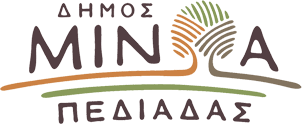 Αρκαλοχώρι, 31 / 07 /2020Προς: ΜΜΕΔΕΛΤΙΟ ΤΥΠΟΥΣτις «Καλές Πρακτικές» του Παρατηρητήριου Καινοτομίας του ΥΠ.ΕΣ., η δράση e-συμβουλευτικής του Δήμου Μινώα Πεδιάδας για θέματα ψυχικής υγείας και κοινωνικής ενδυνάμωσης την περίοδο του COVID-19Στις «Καλές Πρακτικές» που αναπτύχθηκαν κατά την περίοδο του COVID-19 από τους Δήμους τη χώρας, συμπεριλήφθηκε από το Παρατηρητήριο Καινοτομίας του Υπουργείου Εσωτερικών, η δράση ασύγχρονης διαδικτυακής πληροφόρησης και συμβουλευτικής για θέματα ψυχικής υγείας και κοινωνικής ενδυνάμωσης, που σχεδίασε και υλοποίησε ο Δήμος Μινώα Πεδιάδας κατά την περίοδο ισχύς των μέτρων περιορισμού και αυτοπεριορισμού για την ανάσχεση της διάδοσης του COVID-19.Η δράση – η οποία αναπτύχθηκε εσωτερικά στο φορέα, με πρωτοβουλία της Διοίκησης του Δήμου και του Δημάρχου Μανώλη Φραγκάκη, υπό το συντονισμό του Γενικού Γραμματέα Γαβριήλ Κουρή και με την επιστημονική αρωγή των στελεχών του Κέντρου Κοινότητας Δήμου Μινώα Πεδιάδας – είχε ως στόχο την ψυχοκοινωνική υποστήριξη των πολιτών και την παροχή πληροφοριών για την αποτελεσματική διαχείριση της νέας καθημερινότητας που διαμορφώθηκε στους πολίτες εν μέσω της "καραντίνας" και περιλάμβανε την ανάπτυξη μιας σειράς από σύντομα βίντεο, μέσα από τα οποία τα επιστημονικά στελέχη του Κέντρου Κοινότητας του Δήμου (ψυχολόγος και κοινωνική λειτουργός), παρουσίαζαν και ανέλυαν τα σχετικά θέματα.Περισσότερες πληροφορίες για την ανωτέρω Καλή Πρακτική του Δήμου είναι διαθέσιμες στην ιστοσελίδα του Παρατηρητήριου Καινοτομίας του Υπουργείου Εσωτερικών και στο σύνδεσμο: https://innovation.gov.gr/covid19cat/dimos-minoa-pediada 